Технология развивающего обучения. Урок в 7-м классе "Эпоха Екатерины Великой"Цели урока:сравнить эпоху Екатерины Великой с эпохой Петра Великого;сделать вывод об особенностях этих эпох, найти общие черты и различия;объяснить, почему их называли Великими;выдвигать собственную точку зрения и аргументировать ее.Оснащение: учебное пособие – Сахаров А.Н., Боханов А.Н. История России 17-19 вв., учебная карта «Россия в 18 в.», мультимедийный учебно-методический комплекс-супертьютор «История Отечества 882-1917».Тип урока: урок изучения нового материала.Форма урока: урок погружения с элементами исследования.Презентация к уроку: Приложение 1ХОД УРОКАПостановка проблемы: Кто она – Екатерина II? Почему Екатерину назвали Великой? А эпоху – эпохой просвещенного абсолютизма?1. Познавательная мотивация– создание ситуации, вызывающей у ребят
желание узнать материал данного урока, привлечение учащихся к объяснению темы
урока.Задание:   Объясните,   почему   тема   нашего   урока  –   «Эпоха   Екатерины Великой?» Что бы вы хотели сегодня узнать?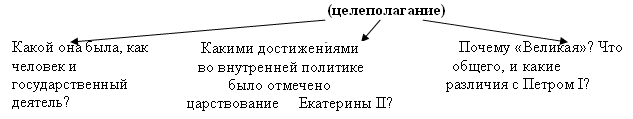 Проблемное задание: Кто она, Екатерина II?Гипотеза: Екатерина II в российской истории рассматривается как просвещенный монарх. Можно ли с этим согласиться?2. Исследование– включение учащихся в поиск самостоятельных ответов на
поставленные вопросы, решение познавательных задач, на проверку выдвинутых
гипотез.
Для работы учащимся предлагается алгоритм работы, это:Памятка-характеристика исторической личности:Исторические условия, в которых осуществляется деятельность личности;Характер задач, которые стремится решить исторический деятель и методов их решения;Интересы какого класса выражает исторический деятель?Значение его личных качеств.Задание классу:Определите период предшествовавший правлению Екатерины Великой;Восстановите хронологию событий (учащиеся делятся на 3 варианта, каждому варианту задание, потом осуществляется проверка, на парты раздается раздаточный материал)1 вариант:Восстановите хронологию событий по датам, кто правил?  1725-1727;  1727-1730;  1730-1740; 1740-1741;  1741-1761;  1761-1762 - ?2 вариант:Восстановите даты правлений:  Екатерина II; Петр II; Анна Иоанновна; Анна Леопольдовна;  Елизавета Петровна; Петр III.3 вариант: Определите, с чьим именем связаны следующие понятия?
– Верховный Тайный Совет?
– Бироновщина?
– Восстановление Сената;
– Расцвет фаворитизма?
– Малолетний царь?
– Манифест о вольности дворянству?Учитель: Эпоху Екатерины Второй называют эпохой «Просвещенного абсолютизма» и «Золотым веком» дворянства.
Существуют разные точки зрения об эпохе Екатерины Великой и о ней самой. Давайте познакомимся с некоторыми из них:Задание: выбрать одно из суждений об эпохе Екатерины II, которое вам ближе и объяснить, почему  выбрали именно это суждение.1. Людовик Филипп де Сегюр(французский граф, проживший в России около четырех лет), основываясь на личных впечатлениях, отмечал в Екатерине II...1. Огромное дарование и тонкий ум.
2. Склонность к удовольствиям и трудолюбие.
3. Простоту в домашней жизни и скрытость в делах политических.
4. Величие и снисходительность.
! «Это была просвещенная монархиня и любезная дама».2.Ключевский Василий Осипович(русский историк, педагог, профессор), высказывая критическое отношение к императрице, особенно выделял в ней такие черты, как:1. Честолюбие;
2. Холодность сердца;
3. Слабость к рекламе, шуму, лести;
4. Театральность поступков.
! «Она больше дорожила вниманием современников, чем мнением потомков».3. Ишимова Александра  Осиповна(русская  писательница,  переводчица, педагог). Отстаивая монархические позиции, восторженно называла Екатерину II...1. Преемницей Петра
2. Заботливой государыней4. В.Г. Пашков: «Природа дала Екатерине II большой ум. На лету схватывала чужие идеи, быстро их перерабатывала и приводила в систему, низводила их с абстрактных высот до уровня конкретного мышления. Это был ум, который брал отовсюду то, что ему нравилось, и придавал этому разобщенному материалу своеобразный внешний вид».5. Рельер (один из иностранцев),больше сочувствовавший Петру III и далеко не расположенный к Екатерине, еще в годы ее молодости так изображает императрицу: «Приятный и благородный стан, гордая поступь, прелестные черты лица и осанка, повелительный взгляд – все возвещало в ней великий характер....»6. Современники:–  «...это была живая, жизнерадостная, гибкая натура, обладающая изумительной способностью приспосабливаться к внешним обстоятельствам. Она не любила ничего скучного, печального, слишком ученого, чересчур чувствительного». – «...Екатерина II была крепка и здорова. Не будучи красивой, она была умна, умела, когда хотела, произвести выгодное впечатление на тех, с кем встречалась...»Учащиеся выбирают одно из суждений об эпохе Екатерины II, объясняя свой выбор.3. Изучение новой темыВопросы для изучения:Экономическое развитие в период правления Екатерины II;Внутренняя политика Екатерины II;Задание классу: Просмотреть видеофрагмент ( Приложение 1) и сделать выводы об экономическом развитии страны в период правления Екатерины IIВозможные выводы:Экономическое развитие включало хозяйственную специализацию районов страны, денежный оброк, отходничество;Развитие мануфактурной промышленности, рост применения вольнонаемного труда;Появление бумажных денег.Учитель: Эпоху Екатерины Великой называют эпохой «Просвещенного абсолютизма». Основные идеи, которые легли в основу ее мировоззрения были идеи философов-просветителей, таких как: Вольтер, Монтескье, Дидро, Руссо. Которые критиковали феодальное общество, высказывались против эксплуатации, деспотичных форм правления, отстаивали идеи общественного договора.Задание:  Просмотреть видеофрагмент ( Приложение 1) и определить, какие идеи философов нашли отражение во внутренней политике Екатерины II.Примерный ответ:Расширение привилегий дворянству;Создание Уложенной комиссии;Жалованная грамота дворянству и городам;Централизация власти;Появление вольного экономического общества;Задание: работа с документом стр. 176-177 (прочитать, выделить главную мысль)Работа с текстом учебника стр. 173-174 (найти привилегии, которые получили дворяне при Екатерине Великой)4. Закрепление нового материалаУчитель: Можно ли согласиться с гипотезой, что Екатерина  Вторая в русской истории рассматривается как «Просвещенный монарх»?Задание: Сравните Екатерину II и Петра I используя памятку алгоритм. Выделите нравственные черты, способствовавшие их возвышению как государственных деятелей.5. Домашнее заданиеНаписать эссе на тему: «Екатерина при жизни считала себя Великой. Можно ли с этим согласиться?»